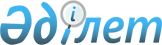 О внесении изменений в приказ Министра финансов Республики Казахстан от 1 февраля 2018 года № 111 "Об утверждении Правил реализации имущества, заложенного налогоплательщиком и (или) третьим лицом, а также ограниченного в распоряжении имущества налогоплательщика (налогового агента) в счет налоговой задолженности, плательщика – в счет задолженности по таможенным платежам, налогам, специальным, антидемпинговым, компенсационным пошлинам, пеней, процентов"Приказ Министра финансов Республики Казахстан от 13 ноября 2018 года № 1000. Зарегистрирован в Министерстве юстиции Республики Казахстан 16 ноября 2018 года № 17750
      1. Внести в приказ Министра финансов Республики Казахстан от 1 февраля 2018 года № 111 "Об утверждении Правил реализации имущества, заложенного налогоплательщиком и (или) третьим лицом, а также ограниченного в распоряжении имущества налогоплательщика (налогового агента) в счет налоговой задолженности, плательщика – в счет задолженности по таможенным платежам, налогам, специальным, антидемпинговым, компенсационным пошлинам, пеней, процентов" (зарегистрирован в Реестре государственной регистрации нормативных правовых актов под № 16387, опубликован 3 марта 2018 года в Эталонном контрольном банке нормативных правовых актов Республики Казахстан) следующие изменения:
      в Правилах реализации имущества, заложенного налогоплательщиком и (или) третьим лицом, а также ограниченного в распоряжении имущества налогоплательщика (налогового агента) в счет налоговой задолженности, плательщика – в счет задолженности по таможенным платежам, налогам, специальным, антидемпинговым, компенсационным пошлинам, пеней, процентов, утвержденных указанным приказом:
      пункт 10 изложить в следующей редакции:
      "10. В течение трех рабочих дней со дня вынесения постановления об обращении взыскания на ограниченное в распоряжении имущество налогоплательщика (налогового агента), плательщика, ОГД вводит сведения по должнику (индивидуальный идентификационный номер/бизнес идентификационный номер (ИИН/БИН), юридический адрес и местонахождение, банковские реквизиты) и его имуществу в базу данных с приложением электронных копий:
      постановления об обращении взыскания на ограниченное в распоряжении имущество налогоплательщика (налогового агента);
      решения об ограничении в распоряжении имуществом;
      акта описи имущества;
      документов, подтверждающих право собственности и (или) хозяйственного ведения на такое имущество, баланса (при их наличии);
      сведений о наличии или отсутствии обременений на имущество, подлежащее обязательной государственной регистрации;
      выписки из Реестра залога движимого имущества, не подлежащего обязательной государственной регистрации.";
      пункт 12 изложить в следующей редакции:
      "12. Стартовая цена лота определяется на имущество, наличие которого подтверждено в соответствии с пунктами 7 и 11 настоящих Правил, в течение десяти рабочих дней со дня составления акта наличия и (или) отсутствия имущества на основании одного из документов:
      1) заключения компании об установлении рыночной стоимости имущества на основе имеющегося отчета об оценке, составленного в соответствии с законодательством Республики Казахстан об оценочной деятельности, по идентичным и (или) однородным товарам (далее – заключение). Заключение составляется компанией по форме согласно приложению 2 к настоящим Правилам, с приложением не менее трех фотографий, позволяющих всесторонне и визуально оценить технические характеристики, внешний вид имущества. Данные отчета об оценке применяются для определения стартовой цены в случае, если с даты составления такого отчета до даты истечения срока, определенного частью первой настоящего пункта Правил, прошло не более шести месяцев;
      2) отчета об оценке стоимости имущества, составленного оценщиком в соответствии с законодательством Республики Казахстан об оценочной деятельности, по заказу компании или должника (при наличии у должника такого отчета).
      Компания в течение трех рабочих дней со дня определения стартовой цены имущества:
      вводит в базу данных копию заключения или отчета об оценке стоимости имущества, составленного оценщиком по заказу компании, для просмотра соответствующим ОГД;
      направляет должнику уведомление о реализации имущества с указанием точного URL-адреса веб-портала реестра, на котором должник может ознакомиться с отчетом об оценке.";
      часть вторую пункта 20 изложить в следующей редакции:
      "Организатор оказывает консультационную помощь пользователям веб-портала реестра, в том числе через территориальные подразделения, расположенные в областных центрах, городах республиканского значения и столице.".
      2. Комитету государственных доходов Министерства финансов Республики Казахстан в установленном законодательством порядке обеспечить:
      1) государственную регистрацию настоящего приказа в Министерстве юстиции Республики Казахстан;
      2) в течение десяти календарных дней со дня государственной регистрации настоящего приказа направление его на казахском и русском языках в Республиканское государственное предприятие на праве хозяйственного ведения "Республиканский центр правовой информации" Министерства юстиции Республики Казахстан для официального опубликования и включения в Эталонный контрольный банк нормативных правовых актов Республики Казахстан;
      3) размещение настоящего приказа на интернет-ресурсе Министерства финансов Республики Казахстан;
      4) в течение десяти рабочих дней после государственной регистрации настоящего приказа в Министерстве юстиции Республики Казахстан представление в Департамент юридической службы Министерства финансов Республики Казахстан сведений об исполнении мероприятий, предусмотренных подпунктами 1), 2) и 3) настоящего пункта.
      3. Настоящий приказ вводится в действие по истечении десяти календарных дней после дня его первого официального опубликования.
					© 2012. РГП на ПХВ «Институт законодательства и правовой информации Республики Казахстан» Министерства юстиции Республики Казахстан
				
      Министр финансов
Республики Казахстан 

А. Смаилов
